Discussion Guide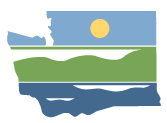 Sub-Basin DelineationsWRIA 15 Watershed Restoration and EnhancementCommittee and Workgroup MeetingMay 2, 2019 Purpose of Discussion The Committee will consider options for WRIA 15 sub-basins, discuss and evaluate the pros and cons of various options, and develop questions and/or guidance for the workgroup or technical consultants to consider as they develop options for consideration by the full committee. The Committee is expected to make a decision at our June meeting. The Committee can choose to revisit the subbasin delineations as projects are identified.Background and ContextWhy we need sub-basins:RCW 90.94.030(3)(b) says plans must include actions to offset new consumptive use impacts associated with permit-exempt domestic water use. RCW 90.94.030(3)(b) states “The highest priority recommendations must include replacing the quantity of consumptive water use during the same time as the impact and in the same basin or tributary.” Therefore, the Committee will work to identify projects to offset impacts from permit-exempt wells within the same sub-basin.Available Resources:Sub-basins were identified during the WRIA 15 watershed planning effort (see subbasin presentation on the Committee webpage).  In addition, maps of historic trends in wells, stream closures, purveyor service areas, fish distribution and other sources can be helpful.  The Squaxin Island Tribe, Pierce County, and KPUD have also proposed subbasin options as a starting point for discussion. The Committee may choose to start from these existing resources or may choose to start from scratch.Key Considerations in delineating sub-basins:The Committee should consider the optimal size for sub-basins within WRIA 15.   Too few sub-basins will reduce understanding of relationships between where water will be withdrawn from new wells and where benefits of offset projects will occur. Too many sub-basins can make it unwieldly to evaluate all the offset projects needed to achieve a net ecological benefit for the WRIA and could also make it difficult to correlate benefits and impacts within the same sub-basin.Hydrogeological sub-basins (based on groundwater instead of surface water flows) can be more complex to delineate, since water in different aquifer levels can travel in different directions, and we don’t have all the information on the hydrogeology. However, the Committee may want to generally consider surface hydrology as well as rainfall patterns and other water flow information.In considering sub-basins, the Committee may also want to consider:Areas of anticipated rural growth and areas where little rural growth is expected.Priority areas for salmon recovery to ensure projects occur in critical habitatsIsolated areas for offsets (e.g. islands such as Vashon-Maury, Fox, McNeil, etc.).The workgroup has developed these proposed components as a starting point for committee discussion:Vashon-Maury is one subbasinBainbridge Island is one subbasin3 larger watershed/drainage considerations include Hood Canal, Puget Sound, South Puget SoundGig Harbor – group two HUC 12s into one subbasin (USGS)Key Peninsula – group two HUC 12s into one subbasin (USGS)Use a layering approach to subbasins, starting with HUC 10 and going out to HUC 12 if there aren’t priority projects within smaller subbasin. The workgroup will provide more explanation of these components (and their reasoning) at the May 2nd committee meeting.Questions for Committee and Workgroup DiscussionAre there additional considerations, or revisions to those posed by the workgroup, that you think are most important to WRIA 15 subbasin delineations?What initial feedback do you have on sub-basin components proposed by workgroup members? What are the pros and cons of these options?What questions or guidance do you have for technical staff/consultants for refining the sub-basin boundaries and bringing a recommendation back the committee?